Annexure – 1(B)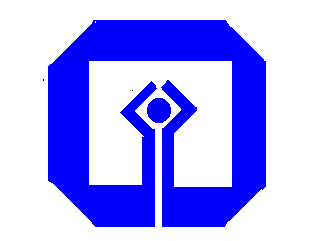 UCO BankKolkata Zonal OfficePREMISES REQUIREDBank desires to take premises on rent having 1000 -1500 sq. ft. of carpet area preferably on Ground Floor with ATM space near Burrabazar police station area for shifting our Burrabazar Branch. The format of application may be collected from Bank’s Kolkata Zonal office at 3 and 4 DD block, Salt lake, Kolkata 700064 or can be downloaded from bank’s website www.ucobank.com. The last date of application in sealed cover on prescribed format is 14.07.2021 up to 4.00 PM.Zonal Office, KolkataAnnexure 2 (B)Details for requirement for Urban/ Metro Branches/OfficesUCO BANK                  ZONAL OFFICEKOLKATAREQUIREMENT OF OFFICE/BRANCH PREMISESOffers in two separate sealed covers containing technical details and financial details on prescribed format are invited from the interested parties, who are ready to lease out (on long terms preferably for 10/15/20 years or more) their readily available premises atBurra Bazar AreaThe following places are required with the following requisite details.The following terms & conditions should be complied with, while submitting the offer for the proposed premises:Applicant will be required : (i) to provide proof of ownership along with application and (ii) NOC for opening of bank/ATM from Competent Authority at their own cost at the time of finalization.The offerer must have a clear title to the property.Premises should preferably be located on ground floor. There could be few exceptions like premises in Malls, Shopping Centre etc. where infrastructure facilities like lifts, escalators are available.The premises must be suitable from the security point of view and have all basic amenities such as adequate sanitary arrangements, water and electricity, natural light and ventilation.    The premises structure should be strong enough to bear the weight of Strong Room, Strong Room Doors, Safe & Lockers Cabinet. Construction for Strong Room as per Bank’s specification should be done by the Landlord.The offerer will have to execute Bank’s standard lease deed and bear the cost of execution and registration of Lease Deed.The offerer should bear all the taxes, non-conforming/misuse charges, cesses etc. if imposed, related to the premises.The offerer is to provide space for Generator Set, Toilets and Parking space free of cost.The offerer is to provide three-phase power connection with minimum power load of 10 KVA for the purpose.                                                                                                             Contd…….2: 2 :The cover containing technical detail should be marked envelope no. 1 and super-scribed with Technical Bid and the cover containing financial details should be marked as envelope no. 2 & super-scribed with Financial Bid.  Both these covers duly sealed should be put up in the third cover super scribed with “Offer of Premises for UCO Bank “ and it should also bear the name, address and contact number of the offer on all the three envelops.  The third cover duly sealed should be addressed to the Zonal Manager, UCO Bank, Kolkata Zonal Office.The offer as above should be submitted in the bank’s prescribed format only which may be obtained from Zonal Office, Kolkata or downloaded from Bank’s website.The Bank reserves the rights to accept or reject any or all offers without assigning any reasons whatsoever.No brokerage will be paid by the bank.                                                                                 Zonal ManagerKolkata Zone.Encl :- Details of formalities and documents required for premises.           Part-I  form  for  Technical Bid           Part-II form  for   Financial  Bid: 3 :Details of formalities and documents required for premises.     (Advertisement dated 29.06.2021  )Submit your offer in enclosed quotation form in two separate sealed covers. Please ensure to submit the same to our office latest by While filing the quotation forms, please ensure to follow below mentioned instructions:Submit copy of ownership document along with technical Bid.You have to submit copy of “NOC” from competent authority.Fill up all the information asked for in the enclosed form itself.Do not quote rent / sale price anywhere in Part I of the form.In case you desire to stipulate any term and condition, the same should be mentioned in Part I of the form.Each part should be kept in a separate cover and the cover containing technical details should be marked ‘Envelope No.1 – Technical Bid” and the cover containing financial details should be marked “Envelope No.2 –Financial Bid’. Both these covers, duly sealed, should be put in a 3rd cover super scribed with “Offer of Premises for UCO Bank”.All the three envelops should also bear the name and address, phone no./mobile no. of the offerer.Separate applications as per prescribed Performa, duly filled, signed & sealed, be submitted in respect of each offer. This is applicable for both the bids i.e. Technical & Financial e.g. if any offerer is interested for two offers, he/she/they should submit two separate sealed covers each for Technical & Financial bids (2 nos. for Technical & 2 nos. for Financial Bids) and do the needful as described.The 3rd cover, duly sealed, should be addressed to the Zonal Manager, Kolkata Zonal Office.Please note that Quotation submitted in other format/paper will not be entertained by the Bank and such offers will be liable for rejection. Bank reserves the right to accept any offer and reject any/all offers without assigning any reason.Encl.  Quotation form in two parts.							                                                Annexure-3PART – I: TECHNICAL BID FOR___________[MUST BE MENTIONED ON ENVELOPE ALSO]Zonal ManagerZonal OfficeUCO Bank,……………….Dear Sir,The details of space which I/we offer to lease out to the Bank are as under:1) Name of owner/s				:2) Share of each owner, if		            :     under joint ownership3) Location:    a) Name of the building		:    b) Number of street			:    c)Ward / Area			:4) Building    a) Type of bldg. : (Residential/Commercial/Industrial/Mixed : Attach proof)    b) Size of Plot:________sft,, Front Road Width:_______________ft,    c) Type of building (Load bearing/RCC/framed structure)    d) Clear floor height from floor to ceiling:    e) Rentable  Carpet area offered to Bank            -       Ground  Floor .......... ..../ First Floor ( in exceptional cases )    f) Specification of construction		1) Floor		2) Roof		3) Walls		4) Doors and Windows		5) Are M.S. Grills provided to windows?		Yes/No    g) Running water facility available					Yes/No    h) Sanitary facilities available.					Yes/No    i) Electricity supply with separate meter available			Yes/No    j) Parking facility							Yes/No.5.   The following amenities are available in the premises or I/We agreeable to provide the        following amenities:  [Strike out which ever is not applicable].The strong room will be constructed strictly as per the Bank’s specifications and size. Strong room door, grill gate and ventilators are to be supplied by the Bank.A partition wall will be provided inside the strong room segregating the locker room and cash room.A collapsible gate, rolling shutters will be provided at the entrance and at any other point which gives direct access to outside.All windows will be strengthened by grills with glass and mesh doors.Required electrical power load for the normal functioning of the Bank and the requisite electrical wiring or points  will be provided wherever necessary, electric meter of  required capacity will be providedElectrical facilities and additional points (Lights, fans-power) as recommended by the Bank will be provided.Continuous water supply will be ensured at all times by providing overhead tank and          necessary tapsSeparate toilets for Gents and ladies will be provided.Space for displaying  of Bank’s sign Board  will be provided6. Declaration: a)     I/We declare that I am/we are the absolute owner of the plot/building offered to you and having valid marketable title over the above.b)     The charges /fees towards scrutinizing the title deeds of the property by the Bank’s approved lawyer will be borne by me/us.c)     You are at liberty to remove at the time of vacating the premises, all electrical fittings and fixtures, counters, safes, safe deposit lockers, cabinets, strong room door, partitions and other furniture put up by you.d)   If my/our offer is acceptable, I/ we will give you possession of the above premises on ……………………… .I/We agree to execute Lease Deed in Bank’s standard format.                        My / Our offer will be valid for next three months from the date of offer                                                                                                        Signature of the offerer							Name:__________________Place:Date:							Address:________________														                                                                       Contact No.:____________							(Must be mentioned on envelope)Annexure 4               PART-II FINANCIAL BID FOR_________________(MUST BE MENTIONED ON ENVELOPE ALSO)Zonal ManagerZonal OfficeUCO Bank……………………Dear Sir,I/We offer to lease my/our space in the premises located at____________________________  ________________________________________________________________________   (Other details of which are given in Part-I) as following rate:I/We agree to :Execute Lease Deed in Bank’s standard format.Bear all the taxes and cesses related to the concerned premisesBear the cost of execution and registration of lease deed. To lease the premises in favour of Bank for______years plus_____number of options of______years each with_______% increase in rent at each option.Any other terms and conditions (Please specify) Contd…2                                                             Page:2My/Our offer will be valid for next three months from the date of offer.                                                                         Signature of the offerer						Name :______________________  Address _______________________________						_______________________________ Place:DateNote:- Carpet area will not include the followings:Common areas shared with other co-tenants.Areas covered by walls, pillars.Space covered by toilets, staircase, uncovered verandah, corridor and passage.Branch / OfficePreferred locationCarpet Area (sft.)Burrabazar BranchNear Burrabazar Police station area1000-1500FloorCarpet area(in Sq. ft.)Rate(Rs.per sq.ft.)Total rentper.month. (Rs.)Ground floorFirst floor